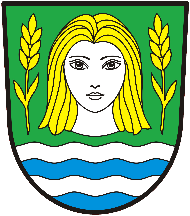 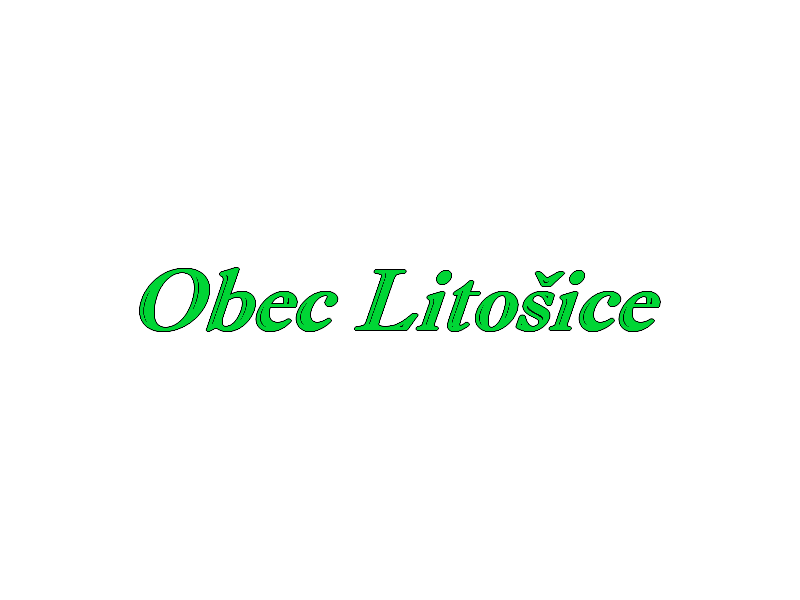 									Obecní úřad Litošice									        Litošice 27   53501 Přelouč	Žádost                                               o práci na Dohodu o provedení práceNa základě Vaší poptávky žádám o možnost zaměstnání u obce Litošice na základě Dohody o provedení práce v roce 2020.Jméno , příjmení :  …………………………………………………….Rodné číslo: …………………………………………………………..(údaj nutný pro účetnictví)Bydliště : ………………………………………………………………Telefon, jiný kontakt: ………………………………………………..( údaj nutný pro zadávání práce)Co mohu nabídnout:(dovednosti vztahující se k poptávané práci, zkušenosti, školení, osvědčení atd.)Prohlašuji, že veškeré údaje jsem uvedl podle nejlepšího vědomí a svědomí a jsem si vědom důsledků v případě uvedení nepravdivých nebo neúplných údajů.Potvrzuji, že beru na vědomí a souhlasím s tím, aby obecní úřad zpracovával osobní údaje uvedené v tomto přihlášení pro potřeby databáze evidence uchazečů o práci u obce Litošice. Potvrzuji, že jsem se seznámil s požadavky obecního úřadu na uchazeče o práci u obce Litošice na  požadovanou práci. V Litošicích dne : …………  				……………………………………………										                            podpis   Obec Litošice, Litošice 27, 535  01 Přelouč		bankovní účet číslo 31827561/0100  vedený u Komerční banky v PardubicíchIČ 00580562				telefon: 466 977 012	        ID datové schránky: s5pazn7		Úřední den: pondělí od 18 – 19 hodin		www.litosice.cz                 info@litosice.cz